Criteria GoeBezig-prijs 
voor kandidaat-groepen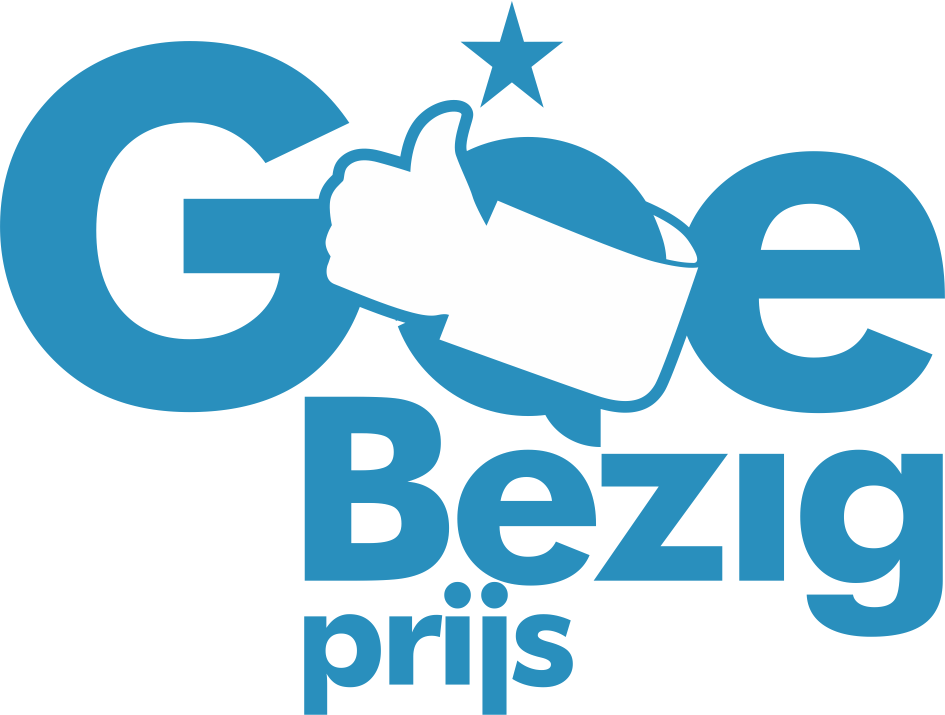 Een bewonersplatform/dorpsraad/ bewonerscomité, … - hierna ‘bewonersgroep’ genoemd - wordt door de jury als ‘Goe Bezig’ bevonden als uit de acties van die groep dorpsbewoners blijkt dat de werking de bewonersparticipatie op het platteland op een efficiënte en zo mogelijk vernieuwende manier benadert. Het gaat daarbij om diverse facetten zoals:-	het aanjagen van het gemeentebestuur (en andere actoren) om dorpsbewoners op een actieve manier te betrekken bij het dorpenbeleid in al zijn aspecten.-    het uitbouwen van een structurele samenwerking met de gemeente (bv via vaste contactpersonen, vaste vergadermomenten, sluiten van samenwerkingsovereenkomst, …)-    het participeren aan het beleid o.a. door oprichten/versterken van een draagvlak rond gemeentelijke beleidsbeslissingen met gevolgen voor het platteland (o.a. op vlak van verkeer en mobiliteit, dienstverlening aan de loketten, cultuur, sport, …)- 	het actief betrekken van dorpsbewoners bij de werking zodat er een groot draagvlak ontstaat (bv via open bewonersvergaderingen, werkgroepen, dorpskrant, website, facebook, ...) -	het versterken van het maatschappelijk weefsel in het dorp (door communicatie, opzetten van eigen acties of ondersteunen van acties van anderen,  …)-	het bijdragen tot een kwalitatieve en aangename woon- en leefomgeving (oa speel- en ontmoetingsruimte, meer groen, …) door eigen acties of beleidsaanbevelingen.-	het versterken of uitbouwen van de intrinsieke waarden/kwaliteiten van het dorp (troeven op vlak van patrimonium, toerisme, naar het verenigingsleven toe, …) m.a.w. het mee identiteit geven aan het dorp.BELANGRIJK is vooral: Wat is er in uw gemeente dankzij de werking van uw bewonersgroep veranderd aan de hierboven opgesomde facetten? Wat was daarbij de inbreng van uw bewonersgroep?CLAUSULE: een bewonersgroep die de GoeBezig-prijs heeft gewonnen, kan zich pas 3 jaar later terug kandidaat stellen voor een volgende editie. Na deze ‘wacht-periode’ kan de groep dan weer beoordeeld worden op de intussen afgelegde weg. Deelname bewonersgroep aan de wedstrijd GoeBezig-Prijs 2015
Mail dit document voor 1/10/’15 naar info@dorpsbelangen.beNaam bewonersgroep: ________________________________________________________________________Gemeente/dorp: ________________________________________________________________________Website:________________________________________________________________________Werkingsgebied:_______________________________________________________________________________________________________________Contactpersoon (naam, telefoon, e-mail)Naam: __________________________________________E-mail: __________________________________________Telefoonnummer: _____________________________Omschrijving/motivatie (op basis van de vernoemde criteria): __________________________________________________________________________________________________________________________________________________________________________________________________________________________________________________________________________________________________________________________________________________________________________________________________________________________________________________________________________________________________________________________________________________________________________________________________________________________________________________________________________________________________________________________________________________________________________________________________________________________________________________________________________________________________________________________________________________________________________________________________________________________________________________________________________________________________________________________________________________________________________________________________________________________________________________________________________________________________________________________________________________________________________________________________________________________________________________________________________________________________________________________________________________________________________________________________________________